Publicado en Madrid el 22/08/2019 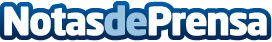 Alerta alimentaria: IMF Business School da las claves para diferenciar bulos de las intoxicaciones realesEn España tan solo se han registrado 15 alertas alimentarias reales en los últimos 3 años, según los registros de la AESANDatos de contacto:Redacción91 411 58 68Nota de prensa publicada en: https://www.notasdeprensa.es/alerta-alimentaria-imf-business-school-da-las Categorias: Nacional Nutrición Gastronomía Sociedad Restauración Consumo http://www.notasdeprensa.es